* (1) En el recuadro “fecha de compensación”, se debe indicar las fechas en las cuales recuperará las horas de permiso.Para hacer efectivo este permiso, sujeto a compensación horaria, deberás llenar el presente formato, precisando la o las fechas de compensación por las horas tomadas:FORMATO N° 2Para hacer efectivo este permiso, sujeto a compensación horaria, deberás llenar el presente formato, precisando la o las fechas de compensación por las horas tomadas:FORMATO N° 2Para hacer efectivo este permiso, sujeto a compensación horaria, deberás llenar el presente formato, precisando la o las fechas de compensación por las horas tomadas:FORMATO N° 2Para hacer efectivo este permiso, sujeto a compensación horaria, deberás llenar el presente formato, precisando la o las fechas de compensación por las horas tomadas:FORMATO N° 2Para hacer efectivo este permiso, sujeto a compensación horaria, deberás llenar el presente formato, precisando la o las fechas de compensación por las horas tomadas:FORMATO N° 2PAPELETA DE PERMISOPAPELETA DE PERMISOPAPELETA DE PERMISOPAPELETA DE PERMISOPAPELETA DE PERMISOAPELLIDOS Y NOMBRES DEL COLABORADORÁREATIPO DE PERMISOPermiso por compensaciónPermiso por compensaciónPermiso por compensaciónPermiso por compensaciónFECHA DE PERMISO:FECHA DE PERMISO:FECHA DE PERMISO:HORA DE INICIOHORA DE TÉRMINODESCRIPCIÓN:DESCRIPCIÓN:DESCRIPCIÓN:DESCRIPCIÓN:DESCRIPCIÓN:DESCRIPCIÓN:COMPENSACIÓNCOMPENSACIÓNCOMPENSACIÓNSIFECHA DE COMPENSACIÓN (1)FECHA DE COMPENSACIÓN (1)FECHA DE COMPENSACIÓN (1)HORA DE INICIOHORA DE TÉRMINOOBSERVACIONES:OBSERVACIONES:OBSERVACIONES:OBSERVACIONES:* De conformidad con lo establecido en el Acápite XV de la directiva.* De conformidad con lo establecido en el Acápite XV de la directiva.FECHA: FIRMA DEL CONTRATADOFIRMA Y SELLO DEL JEFE INMEDIATOFIRMA Y SELLO DEL JEFE INMEDIATO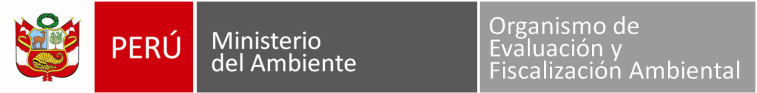 